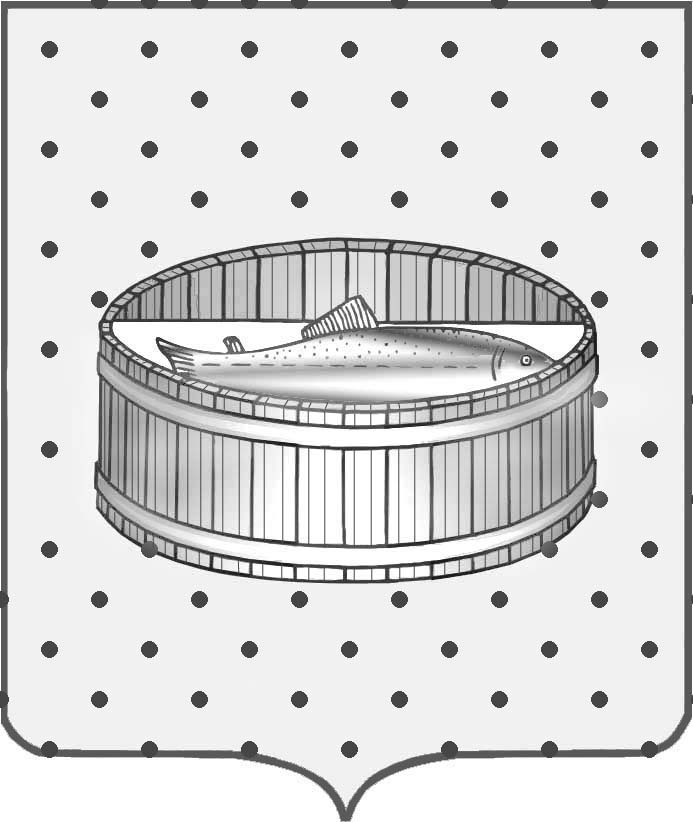 Ленинградская область                           Лужский муниципальный район Совет депутатов Лужского городского поселениятретьего созываРЕШЕНИЕ                                                               22 сентября 2015 года    № 80                                                                         Об утверждении перечня имущества, передаваемого в муниципальную собственность  В связи с ходатайством и.о. главного врача ФГБУ ТС «Жемчужина» Минздрава России С.Д. Соловей,  в соответствии с требованием Федерального закона от 06.10.2003 года № 131-ФЗ «Об общих принципах организации местного самоуправления в Российской Федерации», постановления Правительства РФ от 13 июня 2006 г. № 374 "О перечнях документов, необходимых для принятия решения о передаче имущества из федеральной собственности в собственность субъекта Российской Федерации или муниципальную собственность, из собственности субъекта Российской Федерации в федеральную собственность или муниципальную собственность, из муниципальной собственности в федеральную собственность или собственность субъекта Российской Федерации" (с изменениями и дополнениями), Совет депутатов  муниципального образования Лужское городское поселение Лужского муниципального района Ленинградской области  РЕШИЛ:1. Отклонить предлагаемый  перечень объектов, находящихся в федеральной собственности, закрепленных на праве оперативного управления за ФГБУ ТС «Жемчужина» Минздрава России, планируемых для передачи  в муниципальную собственность муниципального образования Лужское городское поселение Лужского муниципального района Ленинградской области, согласно приложению.2.  Контроль за исполнением решения возложить на  постоянную депутатскую комиссию  по вопросу муниципального имущества, земельным отношениям, строительству, архитектуре, вопросам ЖКХ, благоустройства, энергетики и окружающей среды.Глава Лужского городского поселения,исполняющий полномочия председателя Совета депутатов	                                                                           В.Н. Степанов Разослано: администрация ЛМР, КУМИ – 2 экз., ФГБУ ТС «Жемчужина», прокуратура.Приложение к решению Совета депутатов  Лужского городского поселенияот 22.09.2015 № 80Перечень имущества,находящегося в федеральной собственности, закрепленного на праве оперативного управления за ФГБУ ТС «Жемчужина» Минздрава России, планируемого для передачи в муниципальную собственность Лужского городского поселения№ п/пНаименование объектаАдрес объектаОстаточная стоимость (тыс. руб.) на 01.07.20151Жилой дом № 2 (литер А) квартиры                            №№ 1,2,3,4,5,6,7,8,9,10Ленинградская область,  Лужский район, Лужское городское поселение, поселок санаторий «Жемчужина»958,042Насосная жилого дома № 2 (литер Т)Ленинградская область,  Лужский район, Лужское городское поселение, поселок санаторий «Жемчужина»0,003Хлораторная жилого дома № 2 (Литер П)Ленинградская область,  Лужский район, Лужское городское поселение, поселок санаторий «Жемчужина»0,004Трансформаторная подстанция        ТП 10/100Ленинградская область,  Лужский район, Лужское городское поселение, поселок санаторий «Жемчужина»0,005Электросеть и линия электропередач 0,4 ква в «Старой Жемчужине»Ленинградская область,  Лужский район, Лужское городское поселение, поселок санаторий «Жемчужина»0,006Электросеть 10 ква от Луги до санатория «Жемчужина»Ленинградская область,  Лужский район, Лужское городское поселение, поселок санаторий «Жемчужина»0,007Артезианская скважина жилого дома № 2Ленинградская область,  Лужский район, Лужское городское поселение, поселок санаторий «Жемчужина»0,0081 этажный  жилой дом (Литер А)Ленинградская область,  Лужский район, Лужское городское поселение, поселок санаторий «Жемчужина», дом № 440,69